INVERTEBRATES FOUNDNUMBER OF LEGSINVERTEBRATES FOUNDNUMBER OF LEGSINVERTEBRATES FOUNDNUMBER OF LEGSINVERTEBRATES FOUNDNUMBER OF LEGSINVERTEBRATES FOUNDNUMBER OF LEGSINVERTEBRATES FOUNDNUMBER OF LEGSINVERTEBRATES FOUNDNUMBER OF LEGSZEROFOURSIXSIXEIGHTEIGHTLOTS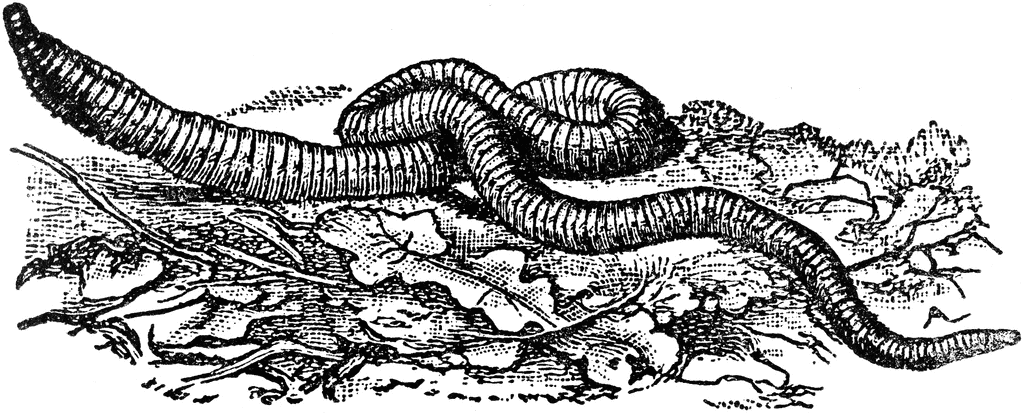 NOT AN INVERTEBRATE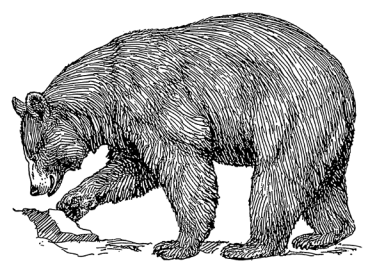 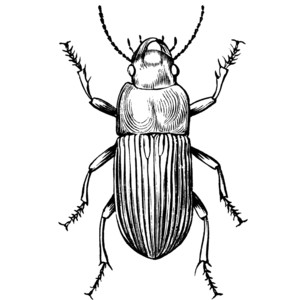 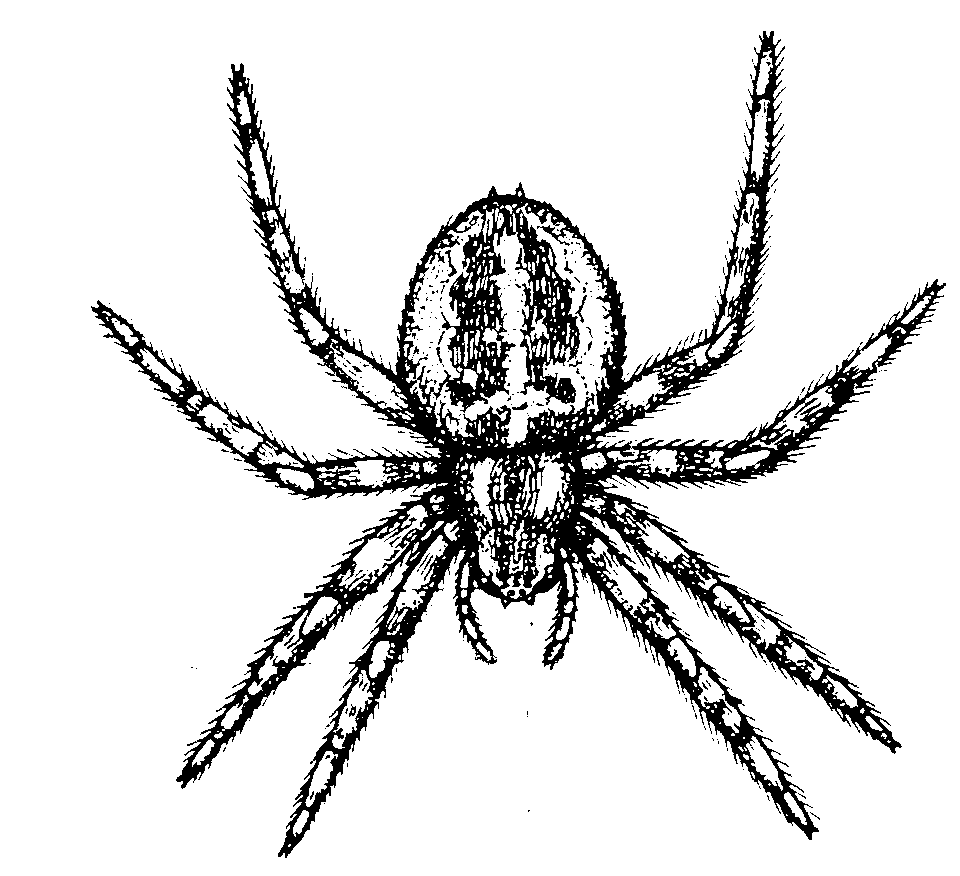 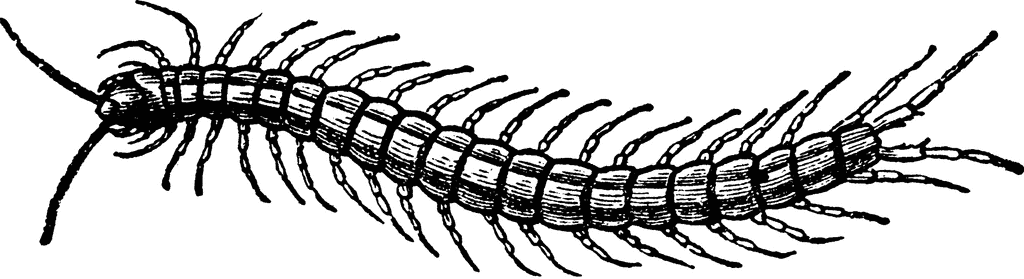 